ELECTIONS CST													      											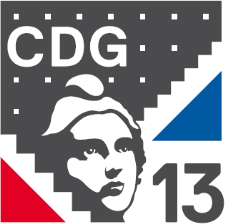 PROCES-VERBAL DE L’ELECTIONDES REPRESENTANTS DU PERSONNELLe 8 décembre 2022, en application du décret n°2021-571 du 10 mai 2021, s’est réuni le bureau de vote composé comme suit :Président :Assesseurs :Secrétaire :A……h……, le Président a déclaré le scrutin clos.Il a immédiatement été procédé aux constatations suivantes :ETAT DES SUFFRAGES RECUEILLIS POUR CHAQUE LISTE :  CLOTURE DU PROCES-VERBAL.Le Président,     					Les Assesseurs,TOTALNOMBRE D’INSCRITSENVELOPPES RECENSEESENVELOPPES SANS BULLETINENVELOPPES CONTENANT DES BULLETINS NULSENVELOPPES CONTENANT DES BULLETINS BLANCSRESTE COMME SUFFRAGES EXPRIMESINTITULE DES LISTESNOMBRE DE SUFFRAGES OBTENUS